I samarbeid med Brannvesenet og Sørum Røde Kors inviterer Sørum Bondelag til FAMILIEDAGVølneberg skole lørdag 3.november kl 1100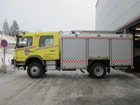 PROGRAM1100: Brannvesenet kommer med vaktlaget og brannbiler. Praktiske demonstrasjoner.1230:  Varme Pølser, Kaffe og Brus1300-1500: Sørum Røde Kors med kort innføring i grunnleggende førstehjelp.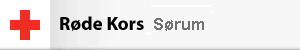 Ta med hele familien og møt opp til en sosial og lærerik dag!For spørsmål tlf: 977 43 173